DERİK HALK EĞİTİMİ MERKEZİ SPOR KURSLARI İÇİN SAĞLIK BEYANI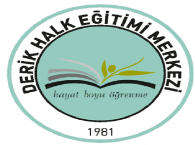 T.C. KİMLİK NO  :	ADI SOYADI        :	DOĞUM TARİHİ :	CİNSİYET             :SEÇİLEN SPOR DALI:	TELEFON             :	KAN GRUBU       :	18 YAŞINDAN BÜYÜKLER İÇİN BEYANBeden Eğitimi ve Spor Faaliyeti yapmamda sağlık açısından herhangi bir engelim olmadığını beyan ederim.ADI SOYADI :                                                                                                                 TARİH :                                                                                                                                          İMZA :BU BÖLÜM SADECE 18 YAŞINDAN KÜÇÜK OLANLAR İÇİN DOLDURULACAKTIR18 YAŞINDAN KÜÇÜKLER İÇİN VELİ BEYAN ve ONAYIYukarıda kimlik bilgileri verilen, velisi bulunduğum oğlumun/kızımın Beden Eğitimi ve Spor Faaliyeti yapmasında sağlık açısından herhangi bir engeli olmadığını beyan ederim. Spor kartı çıkarmasına izin veriyorum.VELİSİNİN ADI-SOYADI :                                                                                             TARİH : VELİSİNİN TELEFON NUMARASI:                                                         VELİSİNİN İMZASI :